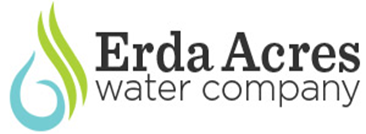 P.O. Box 11, Tooele UT 84074www.erdawater.com(435) 850-9106       (Office)     	            (435) 496-3468 (Operator)November 15, 2022 To: Erda Acres Water Company Shareholders                                     Subject: Erda Acres Water Company (EAWC) Annual Shareholder Meeting announcement Shareholder Meeting Details: Tuesday, November 15, 2021 @ 7:00PM. Zoom meeting. Meeting info on next page.Major Agenda Items: Water system status, connections, usage and 2023 initiativesFY 2022 final budget FY 2023 proposed budgetShareholder Q&ABoard member election (if needed)Shareholder AdjournNovember 2022 board meeting.Recommendations: Complete addition of generator to Nelson well.If needed, use portion of $10 base rate increase to cover any budget shortfall in fiscal year 2023.If needed use portion of $5 Base rate increase to cover any budget shortfall in fiscal year 2023.EAWC Overview:In FY 2022 EAWC finances improved due to the fees collected to additional lots added in the Lake Shore Ranch Subdivision and Holly Jones Development.  However, due to the increased operating and maintenance costs, only a small Net Income was achieved.2022 Lake Shore Ranch (26 lots) all but two lots sold and Holly Jones (3 lots) subdivision completed. In 2020 EAW started using our chlorination system. The system has operated with no major issues for 34 months.The water system, which includes a storage tank, two wells, two water pumps, a booster station, a generator and a distribution system are all functioning properly.  However, repairs and upgrades to the system are consistently required to address meter reading issues, leaks, and operation of fire hydrants.  Backflow prevention. Remember water can flow two directions in a hose or irrigation system.  An unexpected drop in  water pressure may reverse water flow from a hose into your home.  Some helpful hints. Ensure water leaving a hose runs through an air space gap of at least 2 inches before it enters into a container. Another tip is to make sure there is a hose-bib vacuum breaker attached to all outdoor spigots.    Erda Acres continues efforts to identify shareholders with backflow prevention devices connected to their irrigation systems.  Federal and State laws require water companies to identified installed backflow devices and track annual certified inspections.  The proposed budget for 2022- 20232, the minutes from last year’s Shareholder Meeting, the voting proxy form and this year’s meeting agenda are posted at www.erdawater.com.  Please attend, participate, and vote on the decisions that will shape our water company’s future.  If you have any questions, comments or concerns, feel free to contact me or any of the other board members (a list of board members can also be found on the company website).Sincerely,Tom Isom, PresidentErda Acres Water CompanyZOOM Meeting Info.Erda Acres is inviting you to a scheduled Zoom meeting.Topic: My MeetingTime: Nov 15, 2022 07:00 PM Mountain Time (US and Canada)Join Zoom Meetinghttps://us02web.zoom.us/j/87193996700?pwd=Y1pYKzdxeUNKdXE0alVaVG1YMFlKdz09Meeting ID: 871 9399 6700Passcode: 024924One tap mobile+12532158782,,87193996700#,,,,*024924# US (Tacoma)+13462487799,,87193996700#,,,,*024924# US (Houston)